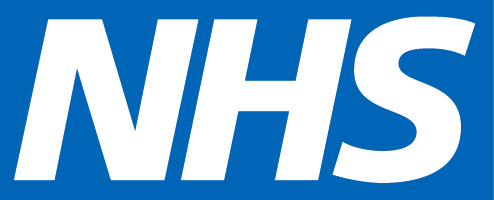 NHS England and NHS Improvement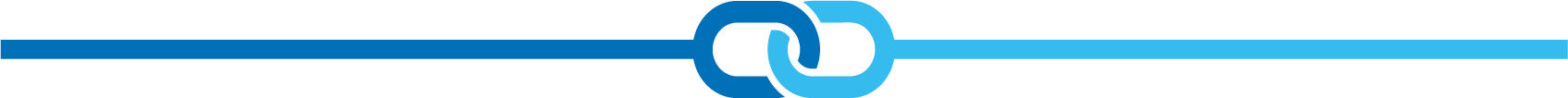 What already exists?The NHS Leadership Academy and regional Academies have been offering specific system leadership development support for a number of years, including regional bespoke support and a nationally available programme. A menu of support offers for ICS development is currently being created by the national System Support team in the System Transformation directorate. However this document contains a summary of the offers we are aware of that currently exist and is an updated version of the paper from May 2022 which only outlined offers for senior leaders and executives. It is still not the full picture we are sure, but has tried to include a range of offers for other levels of leadership and from other external providers – but there will be more so please feel free to add in and customise. If you are aware of any other offers that can be added in and shared please contact: Clare Price-Dowd via Midlands@leadershipacademy.nhs.ukWe also are aware that the Department of Health and Social Care are currently scoping the need for a System Leadership Development offer following the Integration white paper [potentially targeted at place level leaders] however this work is in very early stages and the programme is not expected in the immediate future. Programmes from the national Leadership Academy all have system leadership content built into them appropriate for the level of audience. THE EXECUTIVE SUPPORT OFFERThe list below contains the offers currently available to support aspiring, new in post and established executive leaders. ADDITIONAL SUPPORT FOR EXECUTIVE AND ASPIRING EXECUTIVE LEADERSFrom NHS Confederation:Resources, toolkits and publications: https://www.nhsconfed.org/ics/ics-network-resourcesFrom NHS England – The Systems Transformation team have created infographics, videos etchttps://www.england.nhs.uk/integratedcare/resources/working-together-for-better-health-and-care-introducing-icss-campaign/From the Leadership Academy  https://midlands.leadershipacademy.nhs.ukInspirational Podcasts https://www.leadershipacademy.nhs.uk/leadership-listens-podcasts/Coaching/Executive coaching  https://midlands.leadershipacademy.nhs.uk/our-offers/coaching-and-mentoring-2/coaching/Mentoring support https://midlands.leadershipacademy.nhs.uk/our-offers/coaching-and-mentoring-2/mentoring/Career coaching – some of our coaches can offer career coaching. A full list of coaches and how to connect is on the portal https://midlands.leadershipacademy.nhs.uk/our-offers/coaching-and-mentoring-2/coaching/Bespoke development can be facilitated. Email Midlands@leadershipacademy.nhs.ukFrom the Kings FundThe Kings Fund has a number of thought pieces on ICB and ICS developmenthttps://www.kingsfund.org.uk/search?search=ICB+developmentPlus a guide to how the NHS and systems are organisedhttps://www.kingsfund.org.uk/audio-video/how-does-nhs-in-england-workIn the planning stage with NHS England through the national Team:Better support to navigate the existing offers, following feedback that navigation is needed, not more new offersEvidence for the effectiveness of the national offers, published evaluationsLooking at the need of place based leaders. To date, emphasis has been on the most seniorThe new menu of System Development support offers from System Support will be ready in July 2022OFFERS FOR OTHER LEVELS OF LEADERSHIPFOUNDATION LEVEL MIDDLE CAREER LEVEL BESPOKE OFFERSNHS ENGLAND – SYSTEM LEADERSHIP OFFERS FROM THE SYSTEM TRANSFORMATION DIRECTORATE There are also a number of related NHS England offers for ICB:Culture and Leadership Programme - (Culture and Leadership, People Directorate) https://www.england.nhs.uk/culture/culture-leadership-programme/Health and Wellbeing Framework (Health and Wellbeing, People Directorate) https://www.england.nhs.uk/midlands/wrei/accessing-health-and-wellbeing-support/External offers (In partnership with and funded through NHS England)Confed: Integrated Care Systems Network - the only independent national network which supports ICS leaders to exchange ideas, share experiences and challenges, and influence the national agenda. Forums, webinars, spotlight sessions, roundtables. https://www.nhsconfed.org/ics/ics-network-resourcesPrimary Care Network -- the only network bringing together primary care with the rest of the healthcare system.  https://www.nhsconfed.org/primary-careLocal Government AssociationLeading Integration: Sector Led Peer Support Programme Delivered in partnership by the LGA, NHS Providers and NHS Confed, for the sector, by the sectorFlexible, tailored support including peer-facilitated workshops, peer review and mentoring to support systems in developing and delivering on strategic ambitions, strengthening relationships and embedding partnership working at system, place and neighbourhoodPotential for webinars as part of LGA, NHSP & Confed ICS peer support programmehttps://www.local.gov.uk/our-support/council-improvement-and-peer-support/peer-challenge-and-remote-peer-supportLocal Government AdvisorsCommissioned by System Partnerships Team; Donna Hall and David Pearson provide ad hoc and bespoke support for ICSs including ICP development, such as tailored workshops, critical friend supporthttps://www.local.gov.uk/Better Care Fund Support OfferDelivered by the Local Government Association on behalf of the Better Care Support Team, often in partnership with NHSEI programmes including Emergency Care  Improvement Support team [ECIST] and Continuing Health Care [CHC] Team- this is a comprehensive Better Care Fund programme of Health, Housing and Social Care integration support that is place based & tailored to a diverse range of local system needs - designed to help systems deliver person centred integrated servicesIncludes peer-led support to local health and care systems to implement Better Care Fund plans, the Hospital Discharge Service Policy and developing requirements around integrated care systems (ICSs), place-based partnerships and primary care networkshttps://www.local.gov.uk/our-support/our-improvement-offer/care-and-health-improvement/integration-and-better-care-fund/better-care-fundLGA Care & Health Improvement Programme (CHIP) Funded by the Department of Health and Social Care and jointly produced and delivered by the LGA and Association of Directors of Adult Social Services [ADASS], the Care and Health Improvement Programme provides support around leadership, integrated health and care, social care markets and commissioning as well as workforce, safeguarding and Supporting the building the right support (transforming care) programme for autistic people and people with a learning disability. Sector-led improvement through bespoke support, peer reviews, mentoring, good practice guides and webinars. https://www.local.gov.uk/our-support/sector-support-offerContact emailsFor Talent Management: talent.midlands@england.nhs.ukFor Leadership: Midlands@leadershipacademy.nhs.ukLevelOfferOwnerOverviewCostCostCostAspiring executive director Nye Bevan ProgrammeLEADERSHIP AND LIFELONG LEARNING12 month facilitated programme for those aspiring to an executive director or equivalent role in the next 2 – 3 years (on application)https://www.leadershipacademy.nhs.uk/programmes/nye-bevan-programme/£4,500 to participants (subsidised by the Academy)£4,500 to participants (subsidised by the Academy)£4,500 to participants (subsidised by the Academy)Aspiring executive director Executive Director Pathway TALENT MANAGEMENTThe Executive Director Pathway (EDP) is for those who demonstrate high potential and the interest to become an executive director on an NHS Provider Trust Board within the next 12–24 months, in any of the following roles or equivalent: • Executive Director of Nursing • Medical Director • Executive Director of Finance • Chief Operating Officer • Director of Workforce/HR https://www.leadershipacademy.nhs.uk/executive-director-pathway-2/FreeFreeFreeAspiring non-executive directorNExT ProgrammeTALENT MANAGEMENTThe 6-to-12-month programme gives a unique insight into the role and responsibilities of being an NHS non-executive director. Individuals join a trust board and act as a NED to gain insight in bridging knowledge gaps and ensuring better performance at any future NED interview.https://www.england.nhs.uk/non-executive-opportunities/improving-non-executive-diversity/next-director-scheme-supporting-tomorrows-non-executives/FreeFreeFreeAspiring executive directorMEET SchemeTALENT MANAGEMENTThe MEET Scheme [Midlands and East Executive Talent Scheme] is a talent pool of individuals who can be appointed into executive level positions across the Midlands and East of England regions. Providers can submit their interim vacancies and candidates can apply to join the pool. To advertise a vacancy or join the pool, please email MEET.scheme@leadershipacademy.nhs.uk putting MEET scheme in the subject line.FreeFreeFreeRecently appointed and existing executive directorsOnboarding offerLEADERSHIP AND LIFELONG LEARNINGCurated resources for newly appointed Chief Executive Officers can be found on the senior leader onboarding website. Includes websites, articles reports, papers, videos and podcasts around Executive competency areasYou can access the website hereFreeFreeFreeRecently appointed and existing executive directorsExecutive and Non-Executive Induction programmeNHS PROVIDERSNHS Providers in partnership with NHS Improvement delivers an essential one-day induction programme specifically designed for new executive directors of NHS trusts and foundation trusts.The programme has been developed to provide new board directors with a deeper understanding of their board role as part of a unitary board, and of the wider context within which the role is set.https://nhsproviders.org/development-offer NHS Providers Member: £295, Non Member: £355 NHS Providers Member: £295, Non Member: £355 NHS Providers Member: £295, Non Member: £355Recently appointed and existing executive directorsExec SuiteLEADERSHIP AND LIFELONG LEARNINGThe Executive Suite provides a range of opportunities for senior leaders to both access support and development for themselves and to aid them in also supporting the development of their staff over the coming winter months and into the future.They are designed to support you to remain a resilient leader, continue to thrive in your role, and set cultures that value the importance of health and wellbeing.https://learninghub.leadershipacademy.nhs.uk/executivesuite/FreeFreeFreeRecently appointed and existing non-executive directorsOnboarding OfferLEADERSHIP AND LIFELONG LEARNINGCurated resources for newly appointed Chairs and Non-Executive Directors can be found on the senior leader onboarding website, New to the NHS resources - Governance, assurance and understanding the NHS and further resources for Chairs and Non-Executive Directors, the wider site Includes signposting, articles reports, papers, videos and podcasts around executive competency areas. You can access the whole website hereFreeFreeFreeAspiring CEOAspiring CEO programmeLEADERSHIP AND LIFELONG LEARNINGCurrently under redesign for both assessment on to the programme and the content and delivery. Will be available for applications from autumn 2022Applications will be on the national websitehttps://www.leadershipacademy.nhs.ukinfo can be found at https://www.leadershipacademy.nhs.uk/?s=aspiring+ceoFreeFreeFreeAspiring ChairAspirant Chair ProgrammeTALENT MANAGEMENTThe Aspirant Chair programme enables Non-Executive Directors to explore the different leadership styles and settings with relevant and robust governance in today’s NHS. The programme includes five national events, the allocation of a Chair mentor, exposure to a variety of Boards with reflective observations and mock Chair interviews.Aspirant Chair programme – NHS Senior Leadership Onboarding and Support (leadershipacademy.nhs.uk)FreeFreeFreeFirst Time CEO ProgrammeFirst time CEOsNHS CONFEDERATIONDesigned for senior leaders in their first CEO role. A space to come together for peer support and to discuss the challenges of being first time in the role https://www.nhscnfed.org/leadership-support/first-time-chief-executive-programmeMeets bi-monthly contact for joining Daniel.reynolds@nhsconfed.orgFree for membersFree for membersFree for membersRecently appointed CEOChief Executive Development Network (CEDN)LEADERSHIP AND LIFELONG LEARNINGA self-directed network offering both development and peer connection for established and new CEOs. Content is member-led, meaning that offers can be agile, responding to and grounded in CEOs’ changing realities and priorities. Offers include 24-hour development events, transition coaching for new-in-post members and one-off masterclasses, speakers and panel discussions.https://www.leadershipacademy.nhs.uk/chief-exec-development/Email:ceo@leadershipacademy.nhs.uk FreeFreeFreeRecently appointed CEORecently appointed CEO action learning setsNHS CONFED2 year programme of facilitated ALSs and events by ex-CEO Stephen DaltonIntroduction to Stephen Dalton via Clare.price-dowd@leadershipacademy.nhs.ukFree (funded via NHSEI to Confed)Free (funded via NHSEI to Confed)Free (funded via NHSEI to Confed)Recently appointed CEOPeer to peer support offerLEADERSHIP AND LIFELONG LEARNINGA group of NHS Chief Executives have come together to form an impartial and confidential NHS Chief Executive peer to peer offer intended to provide individual one on one practical advice through a peer network of Chief Executiveshttps://www.leadershipacademy.nhs.uk/chief-exec-development/FreeFreeFreeRecently appointed ChairsChair Development Network (ChaDN)LEADERSHIP AND LIFELONG LEARNINGA self-directed network offering both development and peer connection for established and new Chairs. Content is member-led, meaning that offers can be agile, responding to and grounded in Chairs’ changing realities and priorities. Offers include 24-hour development events, transition coaching for new-in-post members and one-off masterclasses, speakers and panel discussions.https://senioronboarding.leadershipacademy.nhs.uk/chairs-and-non-executive-directors/non-exec-director-induction-programmes-development-collaboration-platforms/Email chairs@leadershipacademy.nhs.ukFreeFreeFreeRecently appointed Chief Finance Officers First time in post CFO programmeNHS ENGLANDhttps://onenhsfinance.nhs.uk/new-in-post-fd-cfo/Designed to support and provide new leaders in their first year in post with the knowledge and skills needed to become a high-performing director; preparing you for the demands and challenges that are faced every day.Objectives of the programme include:System working for new FDs and CFOsOperating effectively as part of the executive teamCorporate governance and accountability as a board memberInclusive leadershipEffective working with clinicians to deliver valueDelivering to CEO/ board expectationsUtilising your professional networksThe programme is aimed at first time in post finance directors within NHS organisations. Participants should be working within their first 12 months of the new role whilst undertaking this programme.Delivery will take place 18-19th October 2022 in central London which includes a networking dinner and accommodation.Please register your interest using the online form above, or contact finance.academy@nhs.net to find out more.Established CEOsCEDNLEADERSHIP AND LIFELONG LEARNINGA self-directed network offering both development and peer connection for established and new CEOs. Content is member-led, meaning that offers can be agile, responding to and grounded in CEOs’ changing realities and priorities. Offers include 24 hour development events, transition coaching for new-in-post members and one-off masterclasses, speakers and panel discussionsFreeFreeFreeEstablished CEOsExec SuiteLEADERSHIP AND LIFELONG LEARNINGThe Executive Suite provides a range of opportunities for senior leaders to both access support and development for themselves and to aid them in also supporting the development of their staff over the coming winter months and into the future.They are designed to support you to remain a resilient leader, continue to thrive in your role, and set cultures that value the importance of health and wellbeing.https://learninghub.leadershipacademy.nhs.uk/executivesuite/FreeFreeFreeEstablished CEOsPeer to peer support offerLEADERSHIP AND LIFELONG LEARNINGA group of NHS Chief Executives have come together to form an impartial and confidential NHS Chief Executive peer to peer offer intended to provide individual one on one practical advice through a peer network of Chief ExecutivesFreeFreeFreeDisabled Directors NetworkNetworkLEADERSHIP AND LIFELONG LEARNINGThe Disabled NHS Directors Network was formed in October 2020 and is the national network representing NHS leaders with disabilitiesIn March 2021, Kate Smyth was elected as Co-Chair of the Network. For information contact Kate at:  kate.smyth@lthtr.nhs.uk FreeFreeFreeEstablished ChairsChaDNLEADERSHIP AND LIFELONG LEARNINGA self-directed network offering both development and peer connection for established and new Chairs. Content is member-led, meaning that offers can be agile, responding to and grounded in Chairs’ changing realities and priorities. Offers include 24-hour development events, transition coaching for new-in-post members and one-off masterclasses, speakers and panel discussions.Email chairs@leadershipacademy.nhs.ukFreeFreeFreeEstablished ChairsChaDNLEADERSHIP AND LIFELONG LEARNINGA self-directed network offering both development and peer connection for established and new Chairs. Content is member-led, meaning that offers can be agile, responding to and grounded in Chairs’ changing realities and priorities. Offers include 24-hour development events, transition coaching for new-in-post members and one-off masterclasses, speakers and panel discussions.Email chairs@leadershipacademy.nhs.ukFreeFreeFreeAspiring ICB leadersExec SuiteLEADERSHIP AND LIFELONG LEARNINGThe Executive Suite provides a range of opportunities for senior leaders to both access support and development for themselves and to aid them in also supporting the development of their staff over the coming winter months and into the future.They are designed to support you to remain a resilient leader, continue to thrive in your role, and set cultures that value the importance of health and wellbeing.https://learninghub.leadershipacademy.nhs.uk/executivesuite/FreeFreeFreeRecently appointed ICS leaderOnboarding offerLEADERSHIP AND LIFELONG LEARNINGThe senior leaders onboarding website is a set of curated resources for newly appointed Integrated Care Board Members. This can be included in ICB and regional onboarding offers.NHS Senior Leadership Onboarding and Support – NHS Senior Leadership Onboarding and Support  The site includes websites, articles, reports, papers, videos and the New to Integrated Care Board Playlist and webinars to support new Board Executive and Non-Executive Directors. Specific topic areas include setting strategy and delivering long term transformation; leading for social justice & health equality; driving high sustainable outcomes; governance, assurance & understanding the NHS; creating a compassionate and inclusive culture; Building trusted relationships with partners & communities. The senior leaders onboarding website is a set of curated resources for newly appointed Integrated Care Board Members. This can be included in ICB and regional onboarding offers.NHS Senior Leadership Onboarding and Support – NHS Senior Leadership Onboarding and Support  The site includes websites, articles, reports, papers, videos and the New to Integrated Care Board Playlist and webinars to support new Board Executive and Non-Executive Directors. Specific topic areas include setting strategy and delivering long term transformation; leading for social justice & health equality; driving high sustainable outcomes; governance, assurance & understanding the NHS; creating a compassionate and inclusive culture; Building trusted relationships with partners & communities. FreeRecently appointed ICS leaderNew to ICB “playlist”LEADERSHIP AND LIFELONG LEARNINGCurated new starter playlist of existing webinars and podcasts for new startershttps://senioronboarding.leadershipacademy.nhs.uk/working-collaboratively/new-to-integrated-care-board-playlist/Curated new starter playlist of existing webinars and podcasts for new startershttps://senioronboarding.leadershipacademy.nhs.uk/working-collaboratively/new-to-integrated-care-board-playlist/FreeRecently appointed ICS leaderICB Board Development OfferLEADERSHIP AND LIFELONG LEARNINGThe Leadership Academy core framework offer of ICB-ICP Board development and systems OD adaptable for all levels of ICS subsidiarity. Access via https://senioronboarding.leadershipacademy.nhs.ukThe Leadership Academy core framework offer of ICB-ICP Board development and systems OD adaptable for all levels of ICS subsidiarity. Access via https://senioronboarding.leadershipacademy.nhs.ukFreeRecently appointed ICS leaderDo Once Do Well PodcastsLEADERSHIP AND LIFELONG LEARNINGNewly commissions and collaborations with trusted partners to deliver a series of podcasts from May 2022 on foundation elements of ICB Board membership - finance, workforce, health inequalities & population health, leadership across systems and regulatory landscape.https://senioronboarding.leadershipacademy.nhs.uk/working-collaboratively/podcasts-and-webinars/Newly commissions and collaborations with trusted partners to deliver a series of podcasts from May 2022 on foundation elements of ICB Board membership - finance, workforce, health inequalities & population health, leadership across systems and regulatory landscape.https://senioronboarding.leadershipacademy.nhs.uk/working-collaboratively/podcasts-and-webinars/FreeRecently appointed ICS leaderICS Webinar seriesSCIE - SOCIAL CARE INSTITUTE FOR EXCELLENCEThis webinar series looks at Integrated Care System (ICS) development, including the information, guidance and tools being prepared for publication as part of the NHS England and NHS Improvement ICS Implementation Programme; and sharing good practice and learning. https://www.scie.org.uk/integrated-care/delivering/nhs-england-webinarsThis webinar series looks at Integrated Care System (ICS) development, including the information, guidance and tools being prepared for publication as part of the NHS England and NHS Improvement ICS Implementation Programme; and sharing good practice and learning. https://www.scie.org.uk/integrated-care/delivering/nhs-england-webinarsFreeRecently appointed ICS leaderICB NetworkNHS CONFEDERATIONNetwork run by NHS Confed bringing together ICB leaders nationallyhttps://www.nhsconfed.org/ics/about-ics-networkNetwork run by NHS Confed bringing together ICB leaders nationallyhttps://www.nhsconfed.org/ics/about-ics-networkFree for membersLEVELOFFEROWNERDETAILSAnyone across health and care seeking to find out more aboutA rage of e-learning modules that can be undertaken as stand alone or bundled around a subject.LEADERSHIP AND LIFELONG LEARNINGOnline bite size content Learning Platforms – Leadership Learning Zonehttps://midlands.leadershipacademy.nhs.uk/our-offers/leadership-learning-zone/Open to all colleagues working in health, care, local authorities, and voluntary sector partnerships,Foundations in System LeadershipNATIONAL LEADERSHIP ACADEMY- Soft Launched  in June 2022 – Fully launching 4th JulyThis is a foundation level programme that supports leaders to develop an understanding of system leadership and the skills and behaviours requiredto collaborate across health and care. 3 hours per week learning across 5 weeks. A mix of theory, reflection and activities. Available on FutureLearnEnrolment https://www.leadershipacademy.nhs.uk/systems-leadership/LEVELOFFEROWNERDETAILSLeading for System Change (nationally-available programme, co-delivered by regional Leadership and lifelong Learning team)ICS/PlaceNATIONAL LEADERSHIP ACADEMY6 – 9 month offer, through a series of orientation and discovery.  Practical, place-based support for Integrated Care Systems (ICS), to build collaborative system-wide leadership thinking and practice, supporting pan-sector teams working across organisational boundaries on complex issues relating to ICS strategic priorities. It aims to build understanding and expertise within each ICS around what it means to work at a system level; to encourage new ways of working and – ultimately – to enable better outcomes for people using health and care services. Enrolment and further information can be found at:https://www.leadershipacademy.nhs.uk/leading-for-system-change/LEVELOFFEROWNERDETAILSAny level of subsidiarity – ICB/ICPTailored support – individually determined LEADERSHIP AND LIFELONG LEARNINGCore framework offer of integrated care board (ICB) – integrated care partnership (ICP) development and systems organisational development (OD) adaptable for all levels of ICS subsidiarity.The regional academies’ system leadership curriculum will build up over the coming months as the needs of ICS become more known. TeamOfferOverviewAudienceStructureSystem Support Team in Transformation DirectoratePlace Capability Development ProgrammeAction learning set-based development supporting systems and places to develop their governance arrangements, build their leadership, and use Population Health Management techniques to support elective recovery and create a vision for their data and digital futurePlace LeadersA series of 4 Modules using Action Learning Set approach System Support Team in Transformation DirectorateClinical Care and Profession LeadershipA System Climate Survey - designed to measure the culture and psychological safety of a system, to be deployed widely throughout the clinical and care professional workforce to individuals, the results of which could then be aggregated to provide a measure of the system’s culture. 
A System Culture Maturity Matrixto support systems understanding of the maturity of their system in terms of infrastructure, ways of working and conditions conducive to a culture that promotes professionally agnostic distributed leadership at every layer of the system and joint working across organisations and between clinical and non-clinical professionalsCCPL – Community of PracticeICS Board/Clinical Leaders Survey/Toolkit, Maturity matrix and Community of PracticeSystem Support Team in Transformation DirectorateVoluntary, Community & Social Enterprise Alliances [VCSE]Embedding the VCSE in ICS national development programmeICS and VCSEFacilitation and Consultancy support to support development of VCSE alliances  Development of a new national programme supporting VCSE Leaders to be embedded into ICSTools and resources including ICS navigation guide for VCSE, Case studies etc. Population Health ManagementPHM AcademyOnline resource library Anyone  interested in PHMOnline resource libraryPopulation Health ManagementPHM ProgrammeAction learning set-based development including modules on:PHM's role in accelerating integrated care during recovery and restartSupporting teams to prioritise integrated efforts for at-risk cohorts using analyticsDeveloping proactive integrated care models for at-risk and/or vulnerable populationsBuilding a sustainable approach to test and improve care models through outcomes measurementAnyone interested in PHM/place basedAction Learning Set based Development